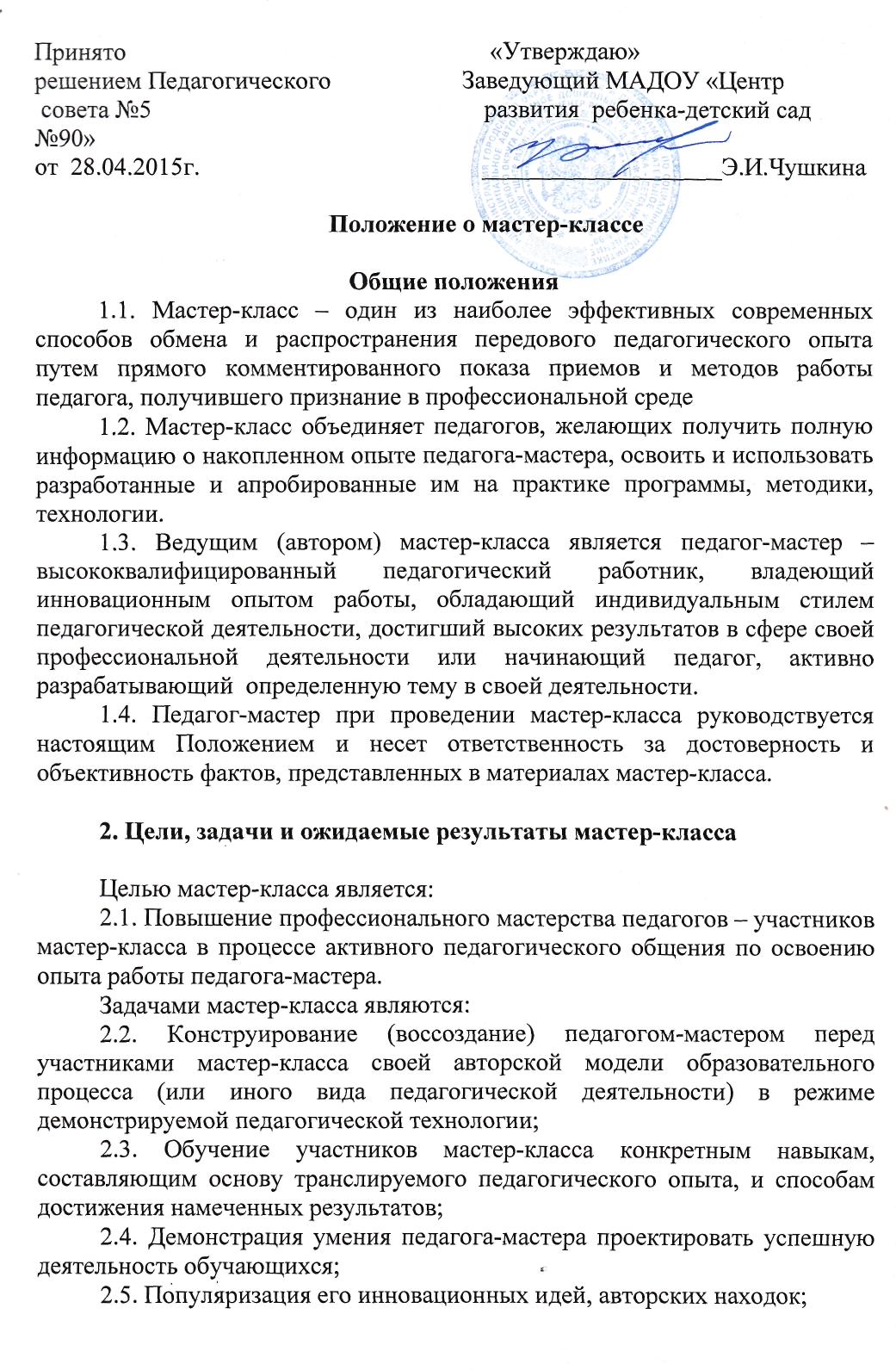 	2.6. Оказание помощи участникам мастер-класса в определении задач их профессионального самосовершенствования.	Ожидаемые результаты мастер-класса (безотносительно к его конкретному содержанию) могут включать в себя:	2.7. Понимание его участниками сути авторской системы педагога-мастера;2.8. Практическое освоение ими важнейших навыков в рамках транслируемого опыта;2.9. Активизацию познавательной деятельности участников мастер-класса;2.10. Повышения уровня их профессиональной компетенции по основным аспектам демонстрируемой деятельности;2.11. Рост мотивации участников мастер-класса к формированию собственного стиля творческой педагогической деятельности.3. Содержание деятельности педагога-мастера во время проведения мастер-класса3.1. Изложение концептуальных основ собственной системы работы (актуальность, основные идеи авторского подхода к демонстрируемой педагогической деятельности, его новизна, важнейшие результаты).3.2. Краткая характеристика практической стороны педагогического опыта педагога-мастера:- рассказ о предстоящей форме представления опыта педагога-мастера;- характеристика воспитанников;- ознакомление участников мастер-класса с основными приемами и методами работы, дидактическими материалами, которые будут демонстрироваться.	3.3. Прямой комментированный показ в действии приемов и методов работы педагога-мастера в форме:- открытого занятия с участием воспитанников;- практического занятия с участниками мастер-класса путем непосредственного контактного обучения основным приемам осуществления представляемой деятельности;- ролевых, имитационных игр с участниками мастер-класса и др.	3.4. Рефлексия:- самоанализ проведенного занятия (или другой формы представления опыта) педагогом-мастером;- вопросы участников мастер-класса к педагогу по проведенному занятию (игре и т.п.);- общая дискуссия;- заключительное слово педагога-мастера.	3.5. Консультирование педагогом-мастером участников мастер-класса по использованию представленного педагогического опыта.4. Организация мастер-класса	4.1. Мастер-класс может проводиться как на уровне учреждения – для сотрудников ДОУ, так и на городском уровне – для педагогов образовательных учреждений.	4.2. Мастер-класс может проводиться как отдельное (разовое) мероприятие, так и в виде серии мероприятий, объединенных одной темой.